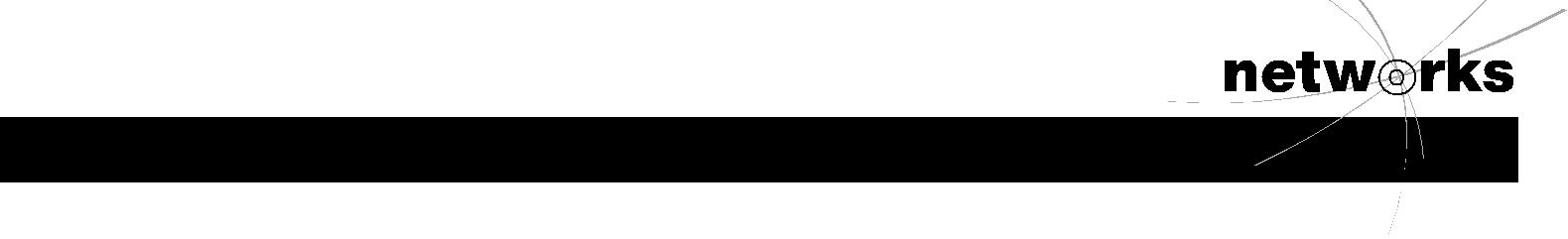 Guided Reading ActivityMedieval Kingdoms in EuropeLesson 3 The Growth of European Kingdoms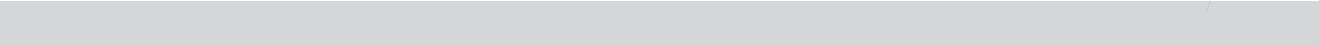 Review QuestionsDirections: Read the lesson and complete the outline below. Refer to your textbook to fill in the blanks.I.	England in the High Middle AgesA. William of __________________ conquered England in the year __________________.B. King Henry II expanded the power of the English __________________; he strengthened the power of the royal __________________ and struggled for power over the __________________.C. In the year __________________, the __________________ recognized the rights and obligations of the king and vassals.D. The establishment of the __________________ brought representative government to England.II.	France in the High Middle AgesA. When the Carolingian Empire was divided in 843 into __________________ sections, the western Frankish lands formed the kingdom of __________________.B. King __________________ fought English dominance and gained control of several French territories, King __________________ was known for trying to bring justice to the people, and King __________________ created a French parliament.III.	The Holy Roman EmpireA. King __________________ and his successors attempted to rule both Germany and __________________ as the __________________ Empire.B. Caught up in disputes with __________________ in Italy, and the __________________ in German lands, the emperor had no real power in either part of his empire.IV.	Central and Eastern EuropeA. The __________________ peoples of __________________ Europe divided into three major groups, each of which formed new kingdoms.B. Some eastern Slavic peoples were converted to __________________ by the missionary brothers, __________________ and __________________.Guided Reading Activity Cont.Medieval Kingdoms in EuropeC. The eastern Slavs who lived in present–day Ukraine and Russia were conquered by __________________, who were in turn conquered by __________________.D. __________________, the first Russian state, ended in 1169.Summary and ReflectionDirections: Summarize the main ideas of this lesson by answering the question below.By what means did European kingdoms develop during the late Middle Ages?NAME  DATE  CLASS NAME  DATE  CLASS 